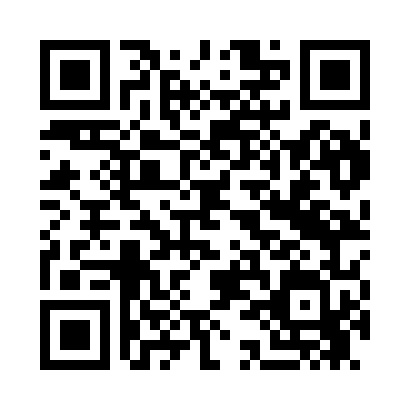 Prayer times for Savala, EstoniaMon 1 Apr 2024 - Tue 30 Apr 2024High Latitude Method: Angle Based RulePrayer Calculation Method: Muslim World LeagueAsar Calculation Method: HanafiPrayer times provided by https://www.salahtimes.comDateDayFajrSunriseDhuhrAsrMaghribIsha1Mon4:036:371:165:387:5610:202Tue3:586:341:155:407:5810:233Wed3:546:311:155:428:0010:274Thu3:496:281:155:438:0310:315Fri3:456:251:155:458:0510:356Sat3:406:221:145:478:0710:397Sun3:356:201:145:498:1010:438Mon3:306:171:145:508:1210:479Tue3:256:141:135:528:1410:5110Wed3:206:111:135:548:1710:5511Thu3:146:081:135:558:1911:0012Fri3:106:051:135:578:2211:0413Sat3:096:021:125:588:2411:0814Sun3:075:591:126:008:2611:0915Mon3:065:561:126:028:2911:1016Tue3:055:541:126:038:3111:1017Wed3:045:511:116:058:3411:1118Thu3:025:481:116:068:3611:1219Fri3:015:451:116:088:3811:1320Sat3:005:421:116:098:4111:1421Sun2:585:391:116:118:4311:1522Mon2:575:371:106:128:4511:1623Tue2:565:341:106:148:4811:1724Wed2:555:311:106:158:5011:1825Thu2:545:281:106:178:5311:1926Fri2:525:261:106:188:5511:2027Sat2:515:231:106:208:5711:2128Sun2:505:201:096:219:0011:2229Mon2:495:181:096:239:0211:2330Tue2:485:151:096:249:0511:24